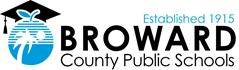 BROWARD COUNTY PUBLIC SCHOOL’S FOSTER CARE PROGRAMBSO CPIS TRANSPORTATION REQUESTBROWARD COUNTY SCHOOLSPlease print clearly.CPI Completing the Form: _______________________ 	Date: _______________ CPI Phone Number: ______________________*******************************************************************Name of Student: __________________________ Birthdate: ___________Name of Student: __________________________ Birthdate: ___________Name of Student: __________________________ Birthdate: ___________ Name of Student: __________________________ Birthdate: ___________Name of Student: __________________________ Birthdate: ___________Name of Student: __________________________ Birthdate: ___________Caregiver’s Name: ___________________________________________________Caregiver’s Address: __________________________________________________			   __________________________________________________Caregiver’s Phone Number: ____________________________________________AM Pick-up Address: _________________________________________________		               _________________________________________________PM Drop-off Address: ________________________________________________			     ________________________________________________Please scan completed form to fostercare@browardschools.com	